Środa- Temat: Lato, lato wszędzie.Cele Dziecko: *wykonuje własne eksperymenty językowe *doskonali poprawną wymowę głosek szumiących *doskonali percepcję słuchową *recytuje wiersz z pamięci *doskonali sprawność manualną, wydzierając kawałki papieru *prawidłowo wykonuje ćwiczenia gimnastyczne *układa wyrazy z rozsypanki literowej *odczytuje proste wyrazy *dobiera w pary rymujące się słowa *używa zwrotów grzecznościowych *kreatywnie przekształca rysunek Owocowe wyliczanki – zabawa językowa zachęcająca do eksperymentowania słowem. Konkurs na krótką rymowankę lub wyliczankę zawierającą nazwy owoców. Dzieci wymyślają rymowanki i prezentują je rodzicom. Na koniec mogą wybrać tę, która najbardziej im się podoba lub jest najśmieszniejsza. Dla zachęty rodzic może zaproponować rymowankę: Czereśni – trzy deczka, porzeczek – łyżeczka, – kto powie to ładnie, ten nie odpadnie. Raz, dwa, trzy, mówisz ty. Anna Pawłowska-NiedbałaW letnim ogródku – zabawa językowa, nauka wiersza na pamięć, wyróżnianie rymów. Rodzic prezentuje dzieciom wiersz Laury Łącz pt. „W letnim ogródku”. Dzieci wymieniają nazwy owoców pojawiające się w wierszu oraz wyszukują rymujące się słowa. Następnie starają się opanować wiersz na pamięć: powtarzają kilkukrotnie za nauczycielem, potem dopełniają rozpoczęte przez rodzica wersy. W letnim ogródku W letnim ogródku Wesoło, Kwiaty rozkwitły Wokoło. Śmieje się jabłko I gruszka, Czupryną trzęsie Pietruszka. Cieszy się śliwka Renkloda, Że taka piękna Pogoda. Narzeka tylko Cebula: – Za ciepła moja Koszula! A dynia sapiąc Z gorąca, Wystawia buzię Do słońca. Laura ŁączKolorowe owoce i warzywa – zabawa plastyczna. Rodzic rozdaje wycięte z tektury szablony owoców i warzyw, np. arbuz, cytryna, jabłko, banan, cebula. Dzieci obrysowują szablony ołówkiem. Gotowe rysunki smarują klejem i wypełniają wydartymi kawałkami kolorowego papieru.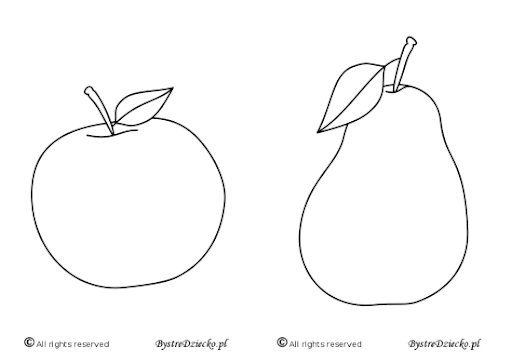 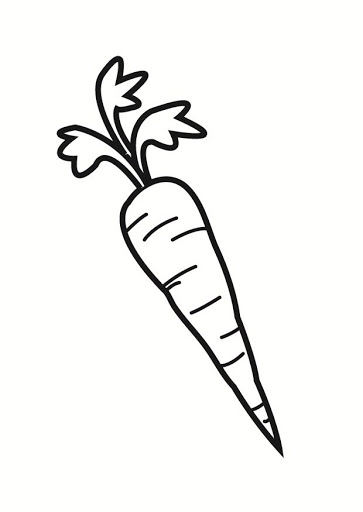 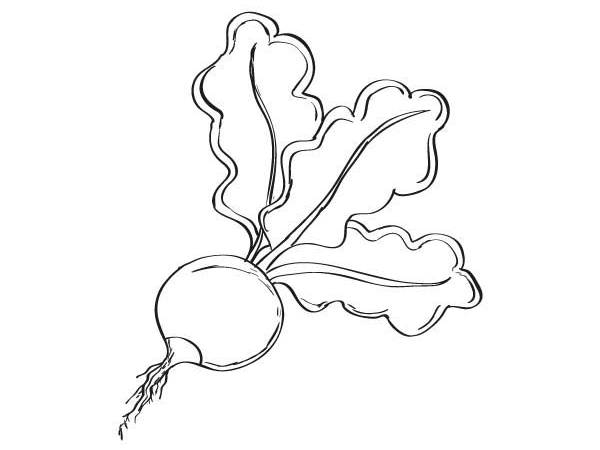 Dziecko wybiera jedna kartę.Owocowe rymy – zabawa językowa. Rodzic układa na dywanie żółte i niebieskie karteczki. Na żółtych są nazwy owoców, na niebieskich – rymujące się z nimi wyrazy. Zadaniem dzieci jest odczytanie napisów i połączenie kartoników w pary. Przykładowe pary: arbuz – łobuz, malina – Alina, cytryna – kurtyna, winogrona – korona, jagody – zawody, truskawka – ławka, sałata – łaciata, brokuły – reguły, fasola – topola, burak – ponurak, kapusta – usta, papryka – muzyka, koperek – berek, cebula – Ula. Zaczarowane stworki – kreatywne rysowanie na bazie konturów owoców i warzyw. Dzieci dorysowują do prostych konturów warzyw i owoców różne elementy, tworząc przedziwne stworki. Na zakończenie można zrobić głosowanie na: najdziwniejszego stworka, najbardziej kolorowego stworka, najśmieszniejszego i najstraszniejszego.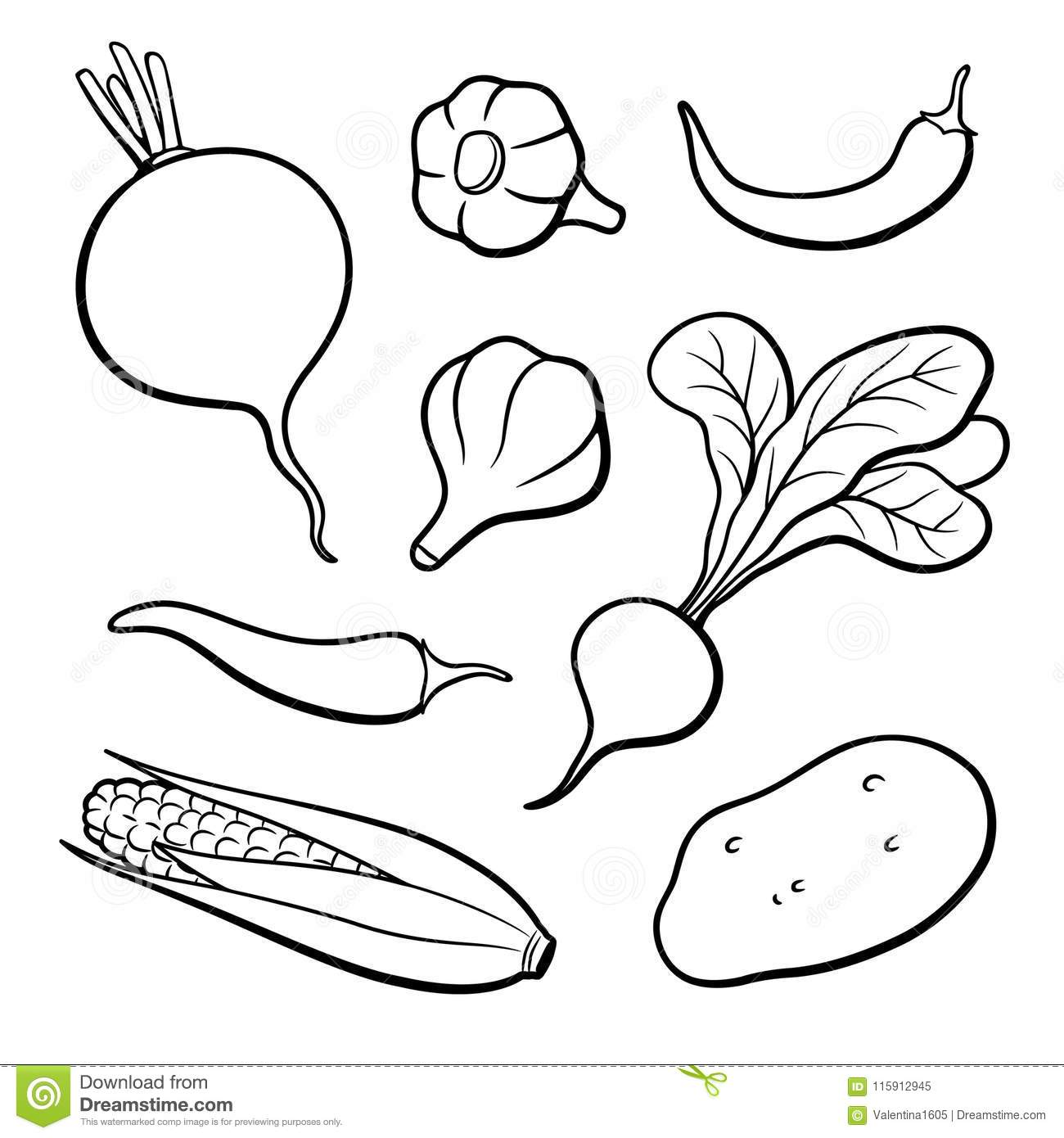 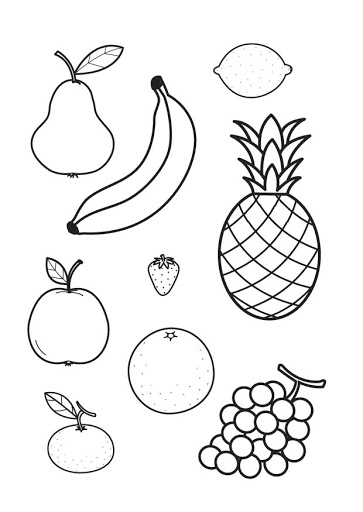 Karty pracy: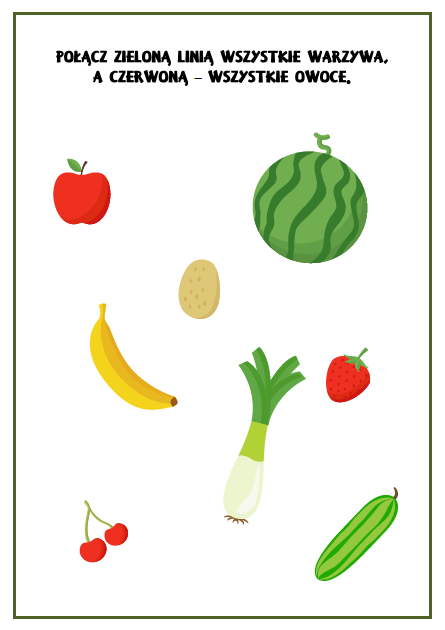 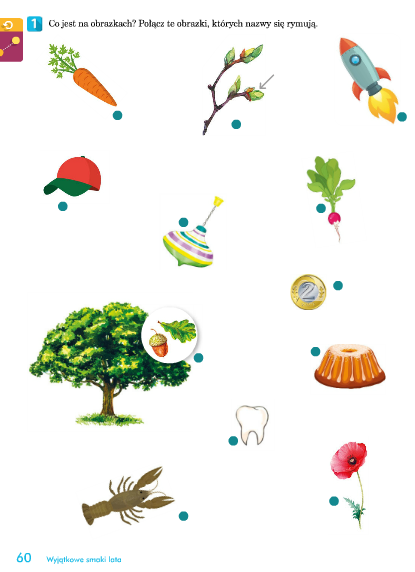 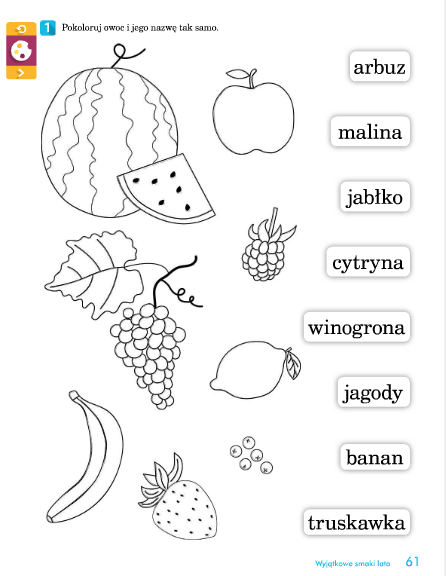 